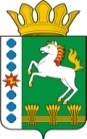 КОНТРОЛЬНО-СЧЕТНЫЙ ОРГАН ШАРЫПОВСКОГО РАЙОНАКрасноярского краяЗаключениена проект Постановления администрации Новоалтатского сельсовета «О внесении изменений в Постановление администрации Новоалтатского сельсовета от 30.10.2013 № 83-п «Об утверждении муниципальной программы Новоалтатского сельсовета «Обеспечение транспортной доступности и коммунальными услугами граждан» на 2014-2016 годы (в ред. от 21.01.2014 № 3-п)20 июня 2014 год 								                  № 27Настоящее экспертное заключение подготовлено Контрольно – счетным органом Шарыповского района на основании ст. 157 Бюджетного  кодекса Российской Федерации, ст. 9 Федерального закона от 07.02.2011 № 6-ФЗ «Об общих принципах организации и деятельности контрольно – счетных органов субъектов Российской Федерации и муниципальных образований», ст. 5 Решения Шарыповского районного Совета депутатов от 20.09.2012 № 31/289р «О внесении изменений и дополнений в Решение Шарыповского районного Совета депутатов от 21.06.2012 № 28/272р «О создании Контрольно – счетного органа Шарыповского района» (в ред. от 20.03.2014 № 46/536р), Соглашения от 28.04.2014 «О передаче Контрольно-счетному органу Шарыповского района полномочий Контрольно-счетного органа Новоалтатского  сельсовета по осуществлению внешнего муниципального финансового контроля».          Представленный на экспертизу проект Постановления администрации Новоалтатского сельсовета «О внесении изменений в Постановление администрации Новоалтатского сельсовета от 21.01.2014 № 3-п  «Об утверждении муниципальной программы Новоалтатского сельсовета «Обеспечение транспортной доступности и коммунальными услугами граждан» на 2014-2016 годы (в ред. от 29.04.2014 № 25-п) направлен в Контрольно – счетный орган Шарыповского района 19 июня 2014 года, разработчиком данного проекта Постановления является администрации Новоалтатского сельсовета Шарыповского района. Основанием для разработки муниципальной программы являются:- статья 179 Бюджетного кодекса Российской Федерации;- Постановление администрации Новоалтатского сельсовета от 26.07.2013 № 53-п «Об утверждении Порядка принятия решений о разработке  муниципальных программ Новоалтатского сельсовета, их формировании и реализации»;- распоряжение администрации Новоалтатского сельсовета от 31.07.2013  № 33-р «Об утверждении перечня муниципальных программ Новоалтатского  сельсовета».Ответственный исполнитель муниципальной программы администрация Новоалтатского сельсовета.Соисполнители муниципальной программы отсутствуют.Подпрограммами муниципальной программы являются:«Модернизация, реконструкция и капитальный ремонт объектов коммунальной инфраструктуры, жилья и благоустройства территории».«Проведение мероприятий, направленных на сохранение и улучшение транспортно – эксплуатационного состояния улично – дорожной сети сельского поселения».«Обращение с твердыми бытовыми, промышленными и биологическими отходами на территории поселения».Целью муниципальной программы является повышение качества предоставления жилищно – коммунальных услуг населению и улучшение транспортно – эксплуатационного состояния дорог местного значения.Задачами муниципальной программы являются:Создание условий для обеспечения качественными услугами ЖКХ населения.Бесперебойное и безопасное движение транспортных средств по улично – дорожной сети сельского поселения.Предотвращение вредного воздействия бытовых и промышленных отходов на здоровье человека и окружающую природную среду. Мероприятие проведено 20 июня 2014 года.В ходе подготовки заключения Контрольно – счетным органом Шарыповского района были проанализированы следующие материалы:- проект Постановления администрации Новоалтатского сельсовета «О внесении изменений в постановление администрации Новоалтатского сельсовета от 30.10.2013 №83-п «Об утверждении муниципальной программы Новоалтатского сельсовета «Обеспечение транспортной доступности и коммунальными услугами граждан» на 2014-2016 годы (в ред. от 21.01.2014 № 3-п, от 29.04.2014 № 25-п);- паспорт муниципальной программы Новоалтатского сельсовета «Обеспечение транспортной доступности и коммунальными услугами граждан» на 2014-2016 годы.Рассмотрев представленные материалы к проекту Постановления муниципальной программы «Обеспечение транспортной доступности и коммунальными услугами граждан» на 2014-2016 годы установлено следующее:В соответствии с проектом паспорта Программы происходит изменение по строке (пункту) «Информация по ресурсному обеспечению программы, в том числе в разбивке по источникам финансирования, по годам реализации программы».После внесения изменений строка  будет читаться:Увеличение  объемов бюджетных ассигнований на реализацию муниципальной программы:- за счет средств бюджета Красноярского края  в сумме 66 687,00 руб., или на 100 %,- за счет бюджета поселения составило в сумме 1 256 828,42 руб.  или на  28,6 %.Вносятся изменения в  подпрограмму 1 «Модернизация, реконструкция и капитальный ремонт объектов коммунальной инфраструктуры, жилья и благоустройства территории» муниципальной программы на основании уведомлений  об  изменений бюджетных ассигнований  от 28.04.2014 № 7 , от 14.05.2014  № 16 администрации Шарыповского районна, на решение неотложных вопросов в сфере  жилищно-коммунального хозяйства,  приобретение и установка водогрейного котла в котельную с.   Новоолтатка ул. Школьная 29, и остатка денежных средств за 2013 год.После внесения изменений в подпрограмму 1 строка «Объемы и источники финансирования» будет читаться:Увеличение объемов бюджетных ассигнований на реализацию подпрограммы за счет бюджета поселения составило в сумме 1 173 519,00 руб.  или на  41,5 %.После внесения изменений в подпрограмму 2 строка «Объемы и источники финансирования» будет читаться:Увеличение объемов бюджетных ассигнований на реализацию подпрограммы всего на сумму 149 996,42 руб. в том числе - за счет средств, краевого бюджета в сумме 66 687,00 руб. или 100%., на содержание автомобильных дорог общего пользования местного значения городских округов, городских и сельских поселений, -за счет бюджета поселения на 2015-2016 годы составило в сумме 83 309,42 руб.  или на  5,8%., согласно письма УФК по  Красноярскому краю от 20.03.2014                     № 19-00-04-0/2371 скорректированы  бюджетные назначения по дорожному фонду.В подпрограмме 2  «Проведение мероприятия, направленных  на сохранение и улучшение транспортно-эксплуатационного состояния улично-дорожной сетей сельского поселения»  муниципальной программы за счет средств  бюджета поселения в 2014  году перераспределены  денежные средства с КБК 0409 0329389 244 225 на КБК 0409 0329385 244 255  в сумме 667,00 руб., на софинансирование  на  содержание автомобильных дорог общего пользования местного значения городских округов, городских и сельских поселений.При проверке правильности планирования и составления проекта Постановления  нарушений не установлено.На основании выше изложенного Контрольно – счетный орган Шарыповского района предлагает администрации Новоалтатского сельсовета принять проект Постановления администрации Новоалтатского сельсовета «О внесении изменений в постановление администрации Ноавоалтатского сельсовета от 30.10.2013 № 83-п «Об утверждении муниципальной программы Новоалтатского  сельсовета «Обеспечение транспортной доступности и коммунальными услугами граждан» на 2014-2016 (в ред.  от 21.01.2014 № 3-п, от 29.04.2014 № 25-п).Председатель Контрольно – счетного органа						Г.В. СавчукИнспекторКонтрольно – счетного органа						Е. А. ПичугинаИнформация по ресурсному обеспечению программы, в том числе в разбивке по источникам финансирования, по годам реализации программы Предыдущая редакция (Постановление от 29.04.2014 № 25-п)Предлагаемая редакция (проект Постановления)Информация по ресурсному обеспечению программы, в том числе в разбивке по источникам финансирования, по годам реализации программы Планируемое финансирование программных мероприятий  составляет  4 394 517 руб., в том числе за счет средств бюджета поселения  4 394 517 руб., из них:2014 год – 1 413 450  руб.;2015 год – 1 577 100  руб.;2016 год – 1 403 967 руб.Планируемое финансирование программных мероприятий  составляет 5 718 032,42 руб., в том числе за счет средств краевого бюджета 66 687,00 руб.,2014 год – 66 687 руб.;2015 год – 0,00 руб.;2016 год – 0,00   руб. За счет средств бюджета поселения  5 651 345,42 руб., из них:2014 год – 2 586 968,92 руб.;2015 год – 1 615 810,82 руб.;2016 год – 1 448 565,68 руб. Объемы и источники финансирования  Предыдущая редакция (Постановление от 29.04.2014 № 25-п)Предлагаемая редакция (проект Постановления) Объемы и источники финансирования  Финансирование подпрограммы  составит 2 824 430 руб., в том числе за счет средств бюджета поселения              2 824 430 руб., из них:2014 год – 857 363 руб.;2015 год – 1 068 400 руб.;2016 год – 898 667 руб.Финансирование подпрограммы  составит  3 997 949 руб., в том числе за счет средств бюджета поселения  3 997 949 руб., из них:2014 год – 2 030 882 руб.;2015 год – 1 068 400 руб.;2016 год – 898 667  руб.Объемы и источники финансирования  Предыдущая редакция (Постановление 29.04.2014 № 25-п )Предлагаемая редакция (проект Постановления)Объемы и источники финансирования  Финансирование подпрограммы  составит 1 433 387  руб., в том числе за счет средств бюджета поселения              1 433 387  руб., из них:2014 год – 419 387  руб.;2015 год – 508 700  руб.;2016 год – 505 300 руб.Финансирование подпрограммы  составит  1 583 383,42 руб., в том числе за счет краевого бюджета 66 687,00 руб.2014 год – 66 687 руб.;2015 год – 0,00 руб.;2016 год – 0,00   руб.За счет  средств бюджета поселения  1 516 696,42  руб., из них:2014 год – 419 386,92 руб.;2015 год – 547 410,82 руб.;2016 год – 549 898,68  руб.